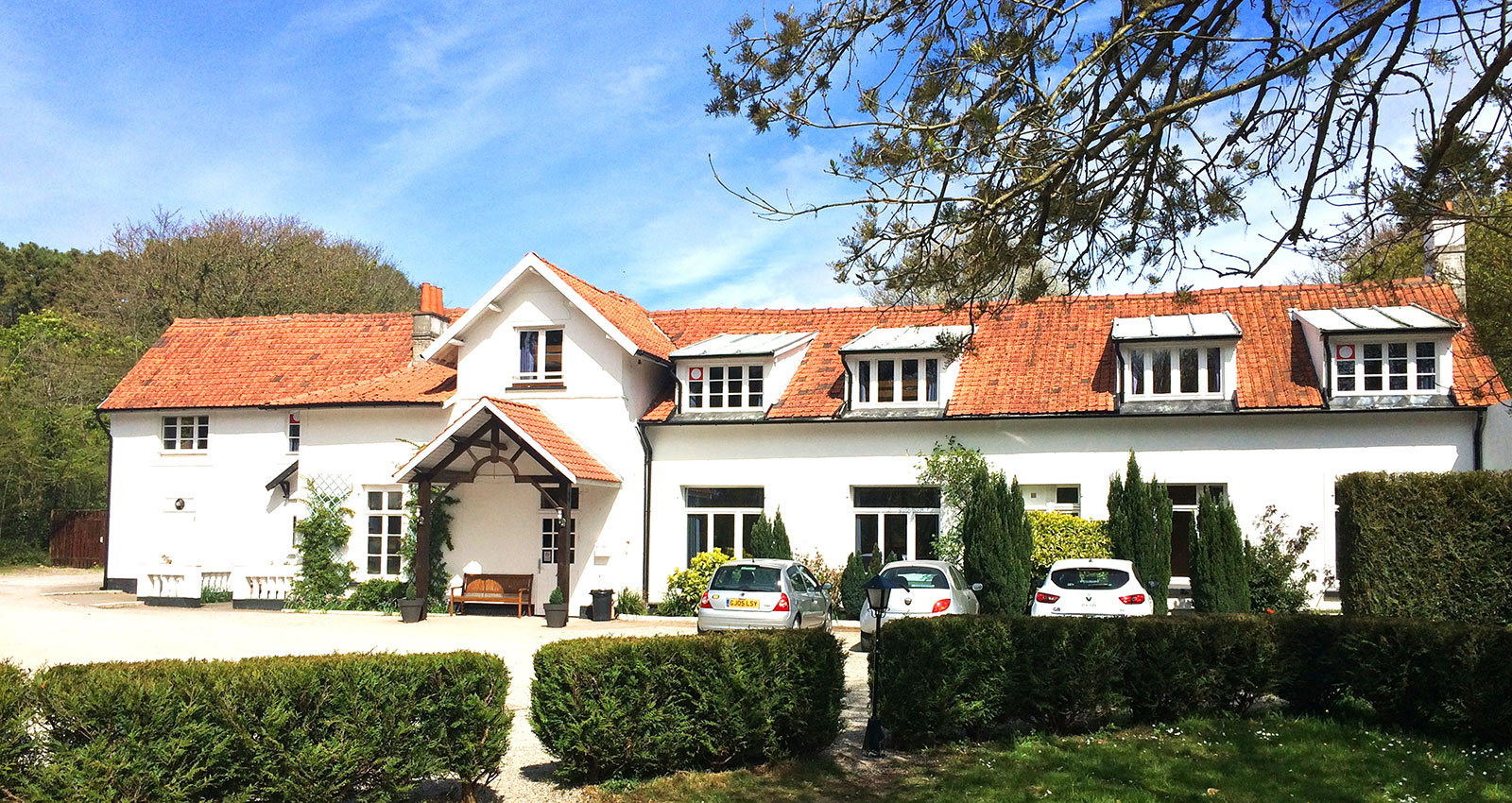 Le Pre CatalanJust 32 miles from Calais and a 10 minute walk from the beach at Hardelot-Plage, Le Pré Catelan is ideal for primary school groups on their first trip to France. Groups love to visit the local places of interest nearby - traditional shops, Boulogne Market and Nausicaa Sealife Centre to name just a few.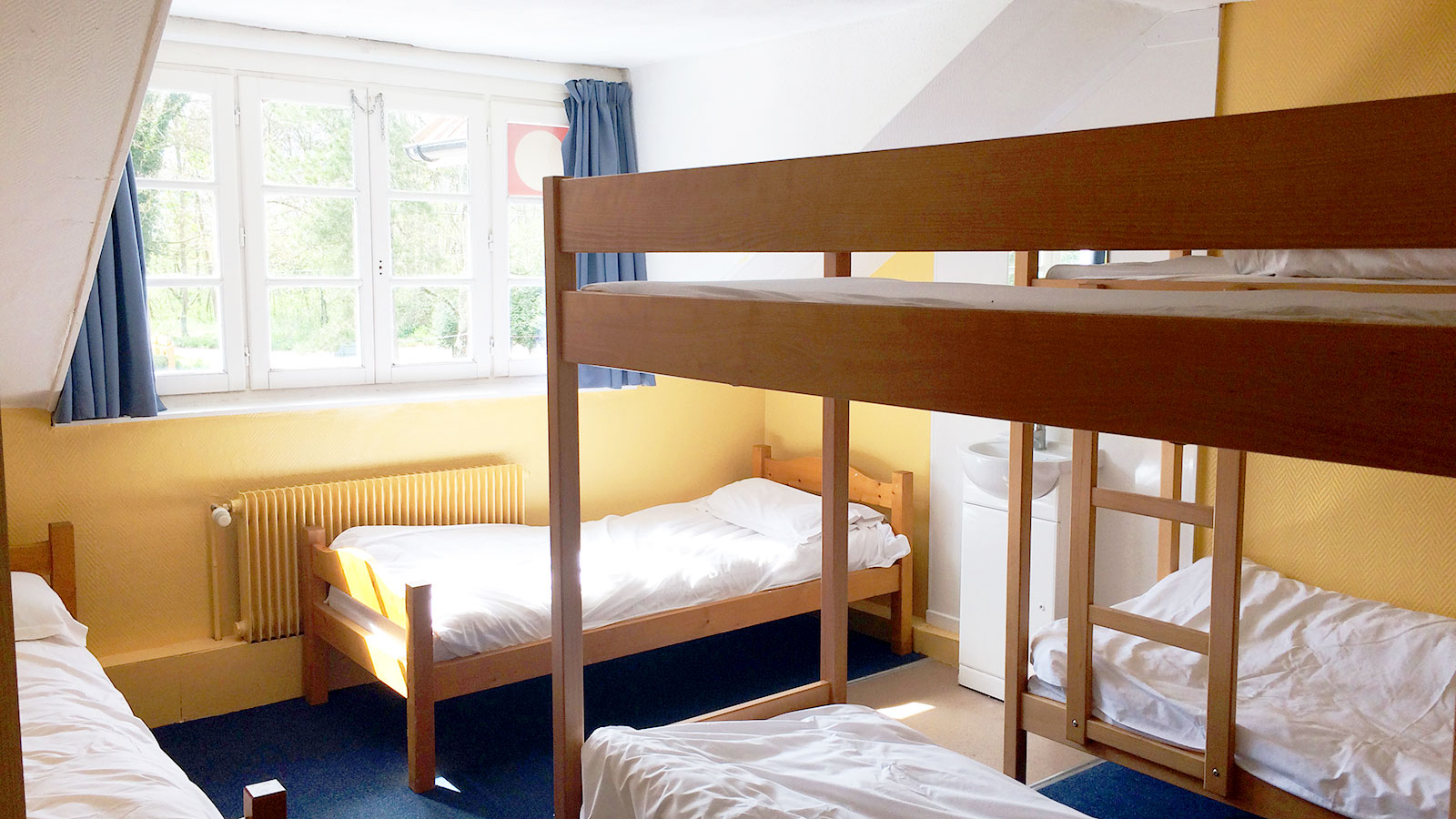 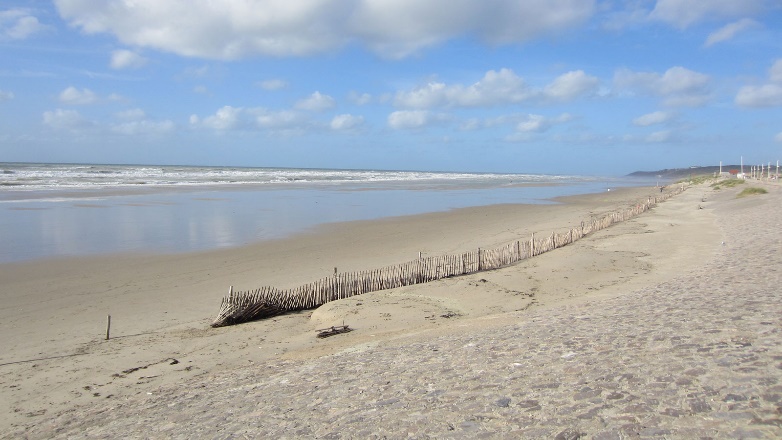 Cote d‘OpalFull board accommodationDoor-to-door transport and use of executive coach throughout our stay.Varied evening entertainment programmeAccompanying adults on a 1:8 ratio 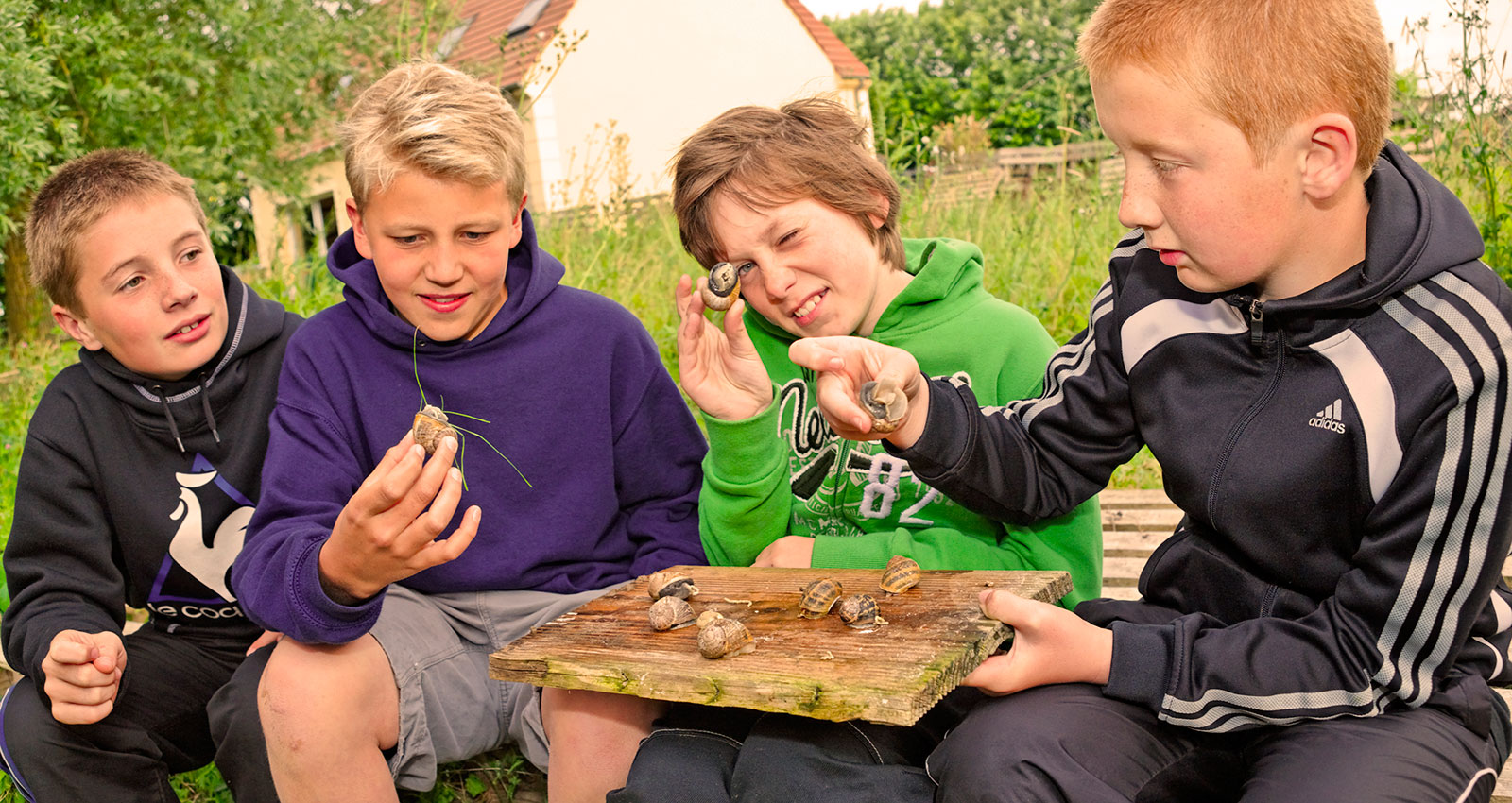  Les escargots!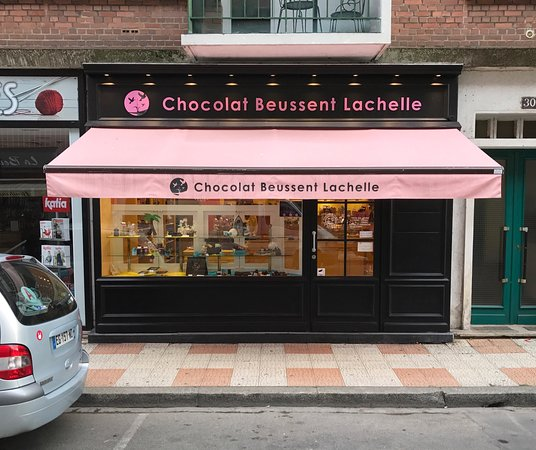   I spy doughnuts!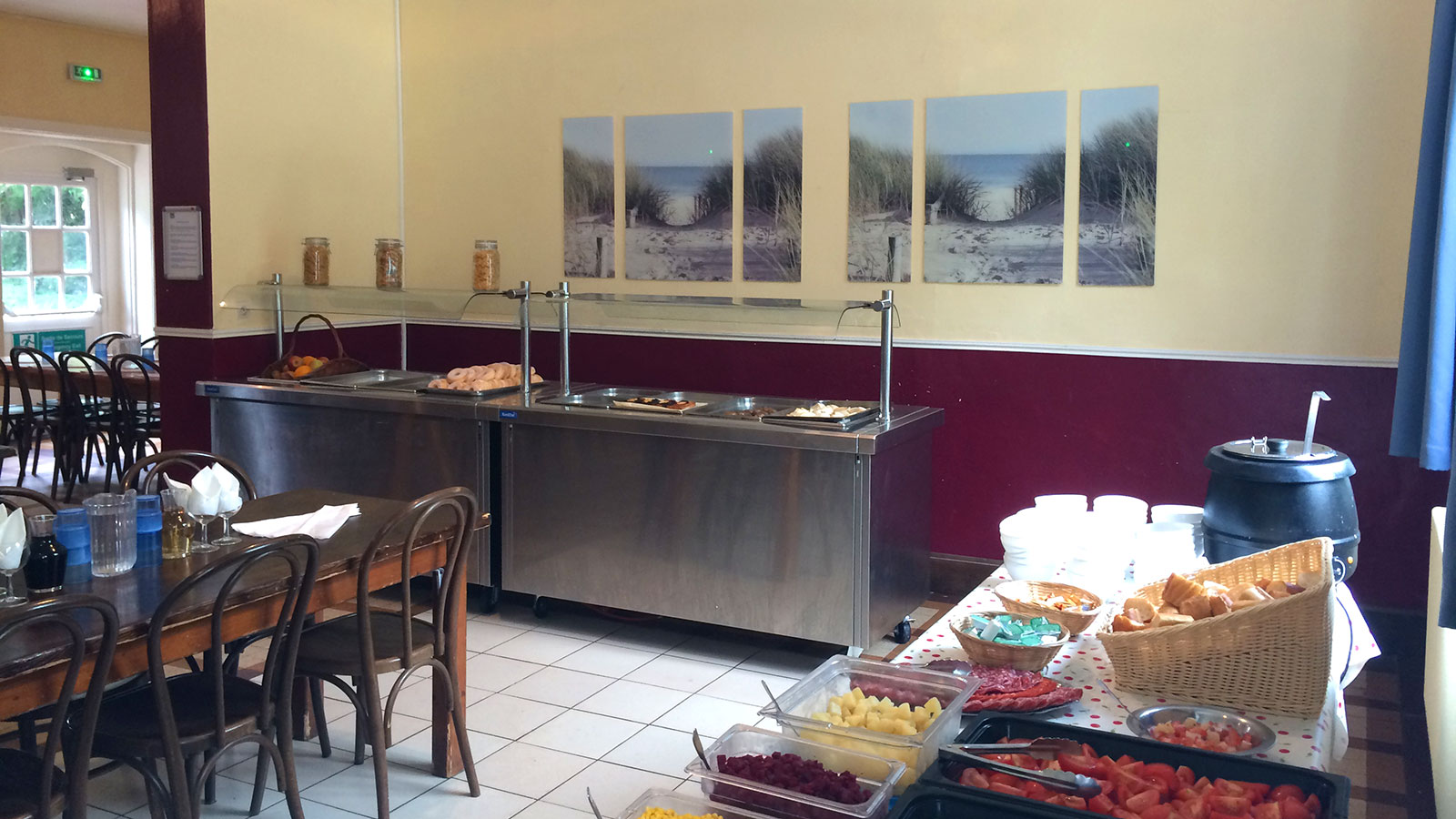 Locally sourced, tasty meals with a French flavour!
Our delicious menus provide a balance between the familiar and the opportunity to try food with a distinctly French flavour too - snails anyone?Hot and cold meals with vegetarian optionsFresh croissants at breakfastHomemade soup every daySelf-service salad barFresh fruit with every mealAllergies, intolerances and special diets catered for Support for fussy eaters Sample menus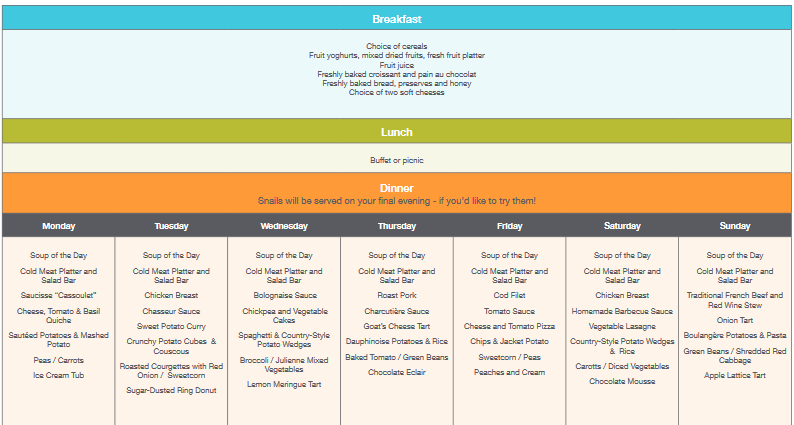 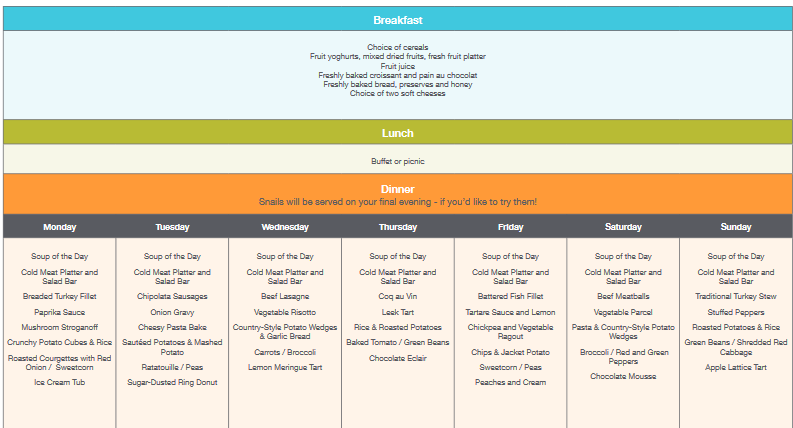 Le Pré Catelan 5 day mid-week PackageLe Pré Catelan 5 day mid-week PackageMondayArrive 16:30-19:00, welcome tourEvening entertainmentTuesdayAM : Boulangerie visitPM :  Les Escargots du Bocage   Evening entertainmentWednesdayAM: Boulogne Market & town trailPM: PGL activitiesEvening entertainmentThursdayAM: Chocolaterie de BeussentPM: PGL activitiesEvening entertainmentFridayDepart after breakfast with hypermarket stop en-route